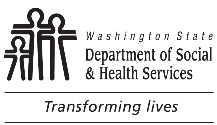 	AGING AND LONG-TERM SUPPORT ADMINISTRATION (ALTSA)	Continuing Education Event Approval Application	AGING AND LONG-TERM SUPPORT ADMINISTRATION (ALTSA)	Continuing Education Event Approval Application	AGING AND LONG-TERM SUPPORT ADMINISTRATION (ALTSA)	Continuing Education Event Approval Application	AGING AND LONG-TERM SUPPORT ADMINISTRATION (ALTSA)	Continuing Education Event Approval Application	AGING AND LONG-TERM SUPPORT ADMINISTRATION (ALTSA)	Continuing Education Event Approval Application	AGING AND LONG-TERM SUPPORT ADMINISTRATION (ALTSA)	Continuing Education Event Approval Application	AGING AND LONG-TERM SUPPORT ADMINISTRATION (ALTSA)	Continuing Education Event Approval Application	AGING AND LONG-TERM SUPPORT ADMINISTRATION (ALTSA)	Continuing Education Event Approval ApplicationUse this form to request DSHS approval to offer continuing education hours to long-term care workers (Home Care Aides and Nursing Assistants Certified) at conferences, seminars or webinars.  
WAC 388-112A-0600, WAC 388-71-1026Individual Providers cannot use DSHs approved events to meet their continuing requirements.  WAC 388-71-0523Use this form to request DSHS approval to offer continuing education hours to long-term care workers (Home Care Aides and Nursing Assistants Certified) at conferences, seminars or webinars.  
WAC 388-112A-0600, WAC 388-71-1026Individual Providers cannot use DSHs approved events to meet their continuing requirements.  WAC 388-71-0523Use this form to request DSHS approval to offer continuing education hours to long-term care workers (Home Care Aides and Nursing Assistants Certified) at conferences, seminars or webinars.  
WAC 388-112A-0600, WAC 388-71-1026Individual Providers cannot use DSHs approved events to meet their continuing requirements.  WAC 388-71-0523Use this form to request DSHS approval to offer continuing education hours to long-term care workers (Home Care Aides and Nursing Assistants Certified) at conferences, seminars or webinars.  
WAC 388-112A-0600, WAC 388-71-1026Individual Providers cannot use DSHs approved events to meet their continuing requirements.  WAC 388-71-0523Use this form to request DSHS approval to offer continuing education hours to long-term care workers (Home Care Aides and Nursing Assistants Certified) at conferences, seminars or webinars.  
WAC 388-112A-0600, WAC 388-71-1026Individual Providers cannot use DSHs approved events to meet their continuing requirements.  WAC 388-71-0523Use this form to request DSHS approval to offer continuing education hours to long-term care workers (Home Care Aides and Nursing Assistants Certified) at conferences, seminars or webinars.  
WAC 388-112A-0600, WAC 388-71-1026Individual Providers cannot use DSHs approved events to meet their continuing requirements.  WAC 388-71-0523Use this form to request DSHS approval to offer continuing education hours to long-term care workers (Home Care Aides and Nursing Assistants Certified) at conferences, seminars or webinars.  
WAC 388-112A-0600, WAC 388-71-1026Individual Providers cannot use DSHs approved events to meet their continuing requirements.  WAC 388-71-0523Use this form to request DSHS approval to offer continuing education hours to long-term care workers (Home Care Aides and Nursing Assistants Certified) at conferences, seminars or webinars.  
WAC 388-112A-0600, WAC 388-71-1026Individual Providers cannot use DSHs approved events to meet their continuing requirements.  WAC 388-71-0523Use this form to request DSHS approval to offer continuing education hours to long-term care workers (Home Care Aides and Nursing Assistants Certified) at conferences, seminars or webinars.  
WAC 388-112A-0600, WAC 388-71-1026Individual Providers cannot use DSHs approved events to meet their continuing requirements.  WAC 388-71-0523Section 1.  Event Sponsor InformationSection 1.  Event Sponsor InformationSection 1.  Event Sponsor InformationSection 1.  Event Sponsor InformationSection 1.  Event Sponsor InformationSection 1.  Event Sponsor InformationSection 1.  Event Sponsor InformationSection 1.  Event Sponsor InformationSection 1.  Event Sponsor InformationSUBMITTER’S NAME (PLEASE PRINT)SUBMITTER’S NAME (PLEASE PRINT)SUBMITTER’S NAME (PLEASE PRINT)SUBMITTER’S NAME (PLEASE PRINT)SUBMITTER’S NAME (PLEASE PRINT)SUBMITTER’S NAME (PLEASE PRINT)SUBMITTER’S NAME (PLEASE PRINT)SUBMITTER’S NAME (PLEASE PRINT)DATESUBMITTER’S CONTACT INFORMATION:SUBMITTER’S CONTACT INFORMATION:SUBMITTER’S CONTACT INFORMATION:SUBMITTER’S CONTACT INFORMATION:SUBMITTER’S CONTACT INFORMATION:SUBMITTER’S CONTACT INFORMATION:SUBMITTER’S CONTACT INFORMATION:SUBMITTER’S CONTACT INFORMATION:SUBMITTER’S CONTACT INFORMATION:PHONE NUMBER (AREA CODE)(     )      PHONE NUMBER (AREA CODE)(     )      CELL NUMBER (AREA CODE)(     )      CELL NUMBER (AREA CODE)(     )      CELL NUMBER (AREA CODE)(     )      EMAIL ADDRESSEMAIL ADDRESSEMAIL ADDRESSEMAIL ADDRESSTRAINING PROGRAM:TRAINING PROGRAM:TRAINING PROGRAM:TRAINING PROGRAM:TRAINING PROGRAM:TRAINING PROGRAM:TRAINING PROGRAM:TRAINING PROGRAM:TRAINING PROGRAM:TRAINING PROGRAM NAMETRAINING PROGRAM NAMETRAINING PROGRAM NAMETRAINING PROGRAM NAMETRAINING PROGRAM NAMETRAINING PROGRAM NAMETRAINING PROGRAM NAMETRAINING PROGRAM NAMETRAINING PROGRAM NUMBERNEW TRAINING PROGRAM:If DSHS approves continuing education hours for your event, the event sponsor’s name will be the assigned Training Program Name and the department will assign a Training Program Number.NEW TRAINING PROGRAM:If DSHS approves continuing education hours for your event, the event sponsor’s name will be the assigned Training Program Name and the department will assign a Training Program Number.NEW TRAINING PROGRAM:If DSHS approves continuing education hours for your event, the event sponsor’s name will be the assigned Training Program Name and the department will assign a Training Program Number.NEW TRAINING PROGRAM:If DSHS approves continuing education hours for your event, the event sponsor’s name will be the assigned Training Program Name and the department will assign a Training Program Number.NEW TRAINING PROGRAM:If DSHS approves continuing education hours for your event, the event sponsor’s name will be the assigned Training Program Name and the department will assign a Training Program Number.NEW TRAINING PROGRAM:If DSHS approves continuing education hours for your event, the event sponsor’s name will be the assigned Training Program Name and the department will assign a Training Program Number.NEW TRAINING PROGRAM:If DSHS approves continuing education hours for your event, the event sponsor’s name will be the assigned Training Program Name and the department will assign a Training Program Number.NEW TRAINING PROGRAM:If DSHS approves continuing education hours for your event, the event sponsor’s name will be the assigned Training Program Name and the department will assign a Training Program Number.NEW TRAINING PROGRAM:If DSHS approves continuing education hours for your event, the event sponsor’s name will be the assigned Training Program Name and the department will assign a Training Program Number.PLEASE ENTER EVENT SPONSOR’S NAMEPLEASE ENTER EVENT SPONSOR’S NAMEPLEASE ENTER EVENT SPONSOR’S NAMEPLEASE ENTER EVENT SPONSOR’S NAMEPLEASE ENTER EVENT SPONSOR’S NAMEPLEASE ENTER EVENT SPONSOR’S NAMEPLEASE ENTER EVENT SPONSOR’S NAMEPLEASE ENTER EVENT SPONSOR’S NAMEPLEASE ENTER EVENT SPONSOR’S NAMEADDRESS	CITY	STATE	ZIP CODEADDRESS	CITY	STATE	ZIP CODEADDRESS	CITY	STATE	ZIP CODEADDRESS	CITY	STATE	ZIP CODEADDRESS	CITY	STATE	ZIP CODEADDRESS	CITY	STATE	ZIP CODEADDRESS	CITY	STATE	ZIP CODEADDRESS	CITY	STATE	ZIP CODEADDRESS	CITY	STATE	ZIP CODEEMAIL ADDRESSEMAIL ADDRESSEMAIL ADDRESSEMAIL ADDRESSEMAIL ADDRESSEMAIL ADDRESSWEBSITE ADDRESSWEBSITE ADDRESSWEBSITE ADDRESSSection 2.  Event InformationSection 2.  Event InformationSection 2.  Event InformationSection 2.  Event InformationSection 2.  Event InformationSection 2.  Event InformationSection 2.  Event InformationSection 2.  Event InformationSection 2.  Event InformationWould you like your event posted on the DSHS Aging and Long-Term Support Conferences and Seminars Approved for CE page?    Yes       No  When DSHs approves CE hours for an event, a CE approval code is assigned and official documentation is sent to the submitter.  This CE approval code officially communicates to long-term care workers and their employers that DSHS has approved your event for CE hours.Are you requesting:	One CE Approval Code for the entire event?	Individual CE Approval Codes for educational courses, workshops, and/or seminars during the event?
	CE total:       Please provide additional information where indicated.Would you like your event posted on the DSHS Aging and Long-Term Support Conferences and Seminars Approved for CE page?    Yes       No  When DSHs approves CE hours for an event, a CE approval code is assigned and official documentation is sent to the submitter.  This CE approval code officially communicates to long-term care workers and their employers that DSHS has approved your event for CE hours.Are you requesting:	One CE Approval Code for the entire event?	Individual CE Approval Codes for educational courses, workshops, and/or seminars during the event?
	CE total:       Please provide additional information where indicated.Would you like your event posted on the DSHS Aging and Long-Term Support Conferences and Seminars Approved for CE page?    Yes       No  When DSHs approves CE hours for an event, a CE approval code is assigned and official documentation is sent to the submitter.  This CE approval code officially communicates to long-term care workers and their employers that DSHS has approved your event for CE hours.Are you requesting:	One CE Approval Code for the entire event?	Individual CE Approval Codes for educational courses, workshops, and/or seminars during the event?
	CE total:       Please provide additional information where indicated.Would you like your event posted on the DSHS Aging and Long-Term Support Conferences and Seminars Approved for CE page?    Yes       No  When DSHs approves CE hours for an event, a CE approval code is assigned and official documentation is sent to the submitter.  This CE approval code officially communicates to long-term care workers and their employers that DSHS has approved your event for CE hours.Are you requesting:	One CE Approval Code for the entire event?	Individual CE Approval Codes for educational courses, workshops, and/or seminars during the event?
	CE total:       Please provide additional information where indicated.Would you like your event posted on the DSHS Aging and Long-Term Support Conferences and Seminars Approved for CE page?    Yes       No  When DSHs approves CE hours for an event, a CE approval code is assigned and official documentation is sent to the submitter.  This CE approval code officially communicates to long-term care workers and their employers that DSHS has approved your event for CE hours.Are you requesting:	One CE Approval Code for the entire event?	Individual CE Approval Codes for educational courses, workshops, and/or seminars during the event?
	CE total:       Please provide additional information where indicated.Would you like your event posted on the DSHS Aging and Long-Term Support Conferences and Seminars Approved for CE page?    Yes       No  When DSHs approves CE hours for an event, a CE approval code is assigned and official documentation is sent to the submitter.  This CE approval code officially communicates to long-term care workers and their employers that DSHS has approved your event for CE hours.Are you requesting:	One CE Approval Code for the entire event?	Individual CE Approval Codes for educational courses, workshops, and/or seminars during the event?
	CE total:       Please provide additional information where indicated.Would you like your event posted on the DSHS Aging and Long-Term Support Conferences and Seminars Approved for CE page?    Yes       No  When DSHs approves CE hours for an event, a CE approval code is assigned and official documentation is sent to the submitter.  This CE approval code officially communicates to long-term care workers and their employers that DSHS has approved your event for CE hours.Are you requesting:	One CE Approval Code for the entire event?	Individual CE Approval Codes for educational courses, workshops, and/or seminars during the event?
	CE total:       Please provide additional information where indicated.Would you like your event posted on the DSHS Aging and Long-Term Support Conferences and Seminars Approved for CE page?    Yes       No  When DSHs approves CE hours for an event, a CE approval code is assigned and official documentation is sent to the submitter.  This CE approval code officially communicates to long-term care workers and their employers that DSHS has approved your event for CE hours.Are you requesting:	One CE Approval Code for the entire event?	Individual CE Approval Codes for educational courses, workshops, and/or seminars during the event?
	CE total:       Please provide additional information where indicated.Would you like your event posted on the DSHS Aging and Long-Term Support Conferences and Seminars Approved for CE page?    Yes       No  When DSHs approves CE hours for an event, a CE approval code is assigned and official documentation is sent to the submitter.  This CE approval code officially communicates to long-term care workers and their employers that DSHS has approved your event for CE hours.Are you requesting:	One CE Approval Code for the entire event?	Individual CE Approval Codes for educational courses, workshops, and/or seminars during the event?
	CE total:       Please provide additional information where indicated.EVENT TITLEEVENT TITLEEVENT TITLEEVENT TITLEEVENT TITLEEVENT TITLEEVENT TITLEEVENT TITLEEVENT TITLEEVENT DATE(S)EVENT DATE(S)EVENT DATE(S)EVENT DATE(S)EVENT DATE(S)EVENT DATE(S)EVENT DATE(S)EVENT DATE(S)EVENT DATE(S)EVENT LOCATION AND ADDRESSEVENT LOCATION AND ADDRESSEVENT LOCATION AND ADDRESSEVENT LOCATION AND ADDRESSEVENT LOCATION AND ADDRESSEVENT LOCATION AND ADDRESSEVENT LOCATION AND ADDRESSEVENT LOCATION AND ADDRESSEVENT LOCATION AND ADDRESSBRIEF SUMMARY OF EVENTBRIEF SUMMARY OF EVENTBRIEF SUMMARY OF EVENTBRIEF SUMMARY OF EVENTBRIEF SUMMARY OF EVENTBRIEF SUMMARY OF EVENTBRIEF SUMMARY OF EVENTBRIEF SUMMARY OF EVENTBRIEF SUMMARY OF EVENTEVENT CONTACT INFORMATION:EVENT CONTACT INFORMATION:EVENT CONTACT INFORMATION:EVENT CONTACT INFORMATION:EVENT CONTACT INFORMATION:EVENT CONTACT INFORMATION:EVENT CONTACT INFORMATION:EVENT CONTACT INFORMATION:EVENT CONTACT INFORMATION:NAMENAMENAMENAMENAMENAMENAMEPHONE NUMBER (AREA CODE)(     )      PHONE NUMBER (AREA CODE)(     )      EMAIL ADDRESSEMAIL ADDRESSEMAIL ADDRESSEMAIL ADDRESSEMAIL ADDRESSEMAIL ADDRESSEMAIL ADDRESSEMAIL ADDRESSEMAIL ADDRESSWEBSITE ADDRESS AND/OR REGISTRATION INFORMATIONWEBSITE ADDRESS AND/OR REGISTRATION INFORMATIONWEBSITE ADDRESS AND/OR REGISTRATION INFORMATIONWEBSITE ADDRESS AND/OR REGISTRATION INFORMATIONWEBSITE ADDRESS AND/OR REGISTRATION INFORMATIONWEBSITE ADDRESS AND/OR REGISTRATION INFORMATIONWEBSITE ADDRESS AND/OR REGISTRATION INFORMATIONWEBSITE ADDRESS AND/OR REGISTRATION INFORMATIONWEBSITE ADDRESS AND/OR REGISTRATION INFORMATIONIf you are requesting individual CE Approval Codes for educational course, workshop, and/or seminar during this event, please provide detailed information below.If you are requesting individual CE Approval Codes for educational course, workshop, and/or seminar during this event, please provide detailed information below.If you are requesting individual CE Approval Codes for educational course, workshop, and/or seminar during this event, please provide detailed information below.If you are requesting individual CE Approval Codes for educational course, workshop, and/or seminar during this event, please provide detailed information below.If you are requesting individual CE Approval Codes for educational course, workshop, and/or seminar during this event, please provide detailed information below.If you are requesting individual CE Approval Codes for educational course, workshop, and/or seminar during this event, please provide detailed information below.If you are requesting individual CE Approval Codes for educational course, workshop, and/or seminar during this event, please provide detailed information below.If you are requesting individual CE Approval Codes for educational course, workshop, and/or seminar during this event, please provide detailed information below.If you are requesting individual CE Approval Codes for educational course, workshop, and/or seminar during this event, please provide detailed information below.TITLETITLETITLEHOURSBRIEF SUMMARYBRIEF SUMMARYBRIEF SUMMARYBRIEF SUMMARYBRIEF SUMMARYSection 3.  Terms and ConditionsSection 3.  Terms and ConditionsSection 3.  Terms and ConditionsSection 3.  Terms and ConditionsSection 3.  Terms and ConditionsSection 3.  Terms and ConditionsSection 3.  Terms and ConditionsSection 3.  Terms and ConditionsSection 3.  Terms and ConditionsRead the following terms and conditions carefully.  These terms and conditions take effect once the event is approved for CE hour by DSHS. The event sponsor agrees to:Submit only topics relevant to the care setting, care needs of residents, long-term care worker career development, and target audience at least 45 days in advance of the event.  WAC 388-112A-0600Attest that any presenter or speaker at the event meets the DSHS instructor qualifications for CE. 
WAC 388-112A-1260Not publish the DSHS CE approval code(s) assigned to the event in any brochure, website, or other forms or marketing of the event.Maintain written documentation of department approved continuing education in the form of a certificate or transcript that contains the following information listed below.  WAC 388-112A-0620The name of the studentThe title of the trainingThe number of hours of the trainingThe assigned curriculum approval codeThe instructor's name and signatureThe name and identification number of the home or training entity giving the trainingThe date(s) of the trainingMaintain a record of transactions with WA long-term care workers or their employers related to this event and the performance of these terms and conditions as outlined in this section for six years after expiration or termination of this agreement.  Communicate to DSHS immediately any concerns regarding anyone improperly using or obtaining the DSHS CE approval code(s).Event Details and Materials: Please provide documentation of the content, competencies and/or learning objectives that will be met by this event and/or the education courses within the event. This may be copies of pages from the learner’s guide, instructor/presenter outlines, promotional materials, etc. If you plan to enhance DSHS curriculum indicate where and what you are including as enhancements.Read the following terms and conditions carefully.  These terms and conditions take effect once the event is approved for CE hour by DSHS. The event sponsor agrees to:Submit only topics relevant to the care setting, care needs of residents, long-term care worker career development, and target audience at least 45 days in advance of the event.  WAC 388-112A-0600Attest that any presenter or speaker at the event meets the DSHS instructor qualifications for CE. 
WAC 388-112A-1260Not publish the DSHS CE approval code(s) assigned to the event in any brochure, website, or other forms or marketing of the event.Maintain written documentation of department approved continuing education in the form of a certificate or transcript that contains the following information listed below.  WAC 388-112A-0620The name of the studentThe title of the trainingThe number of hours of the trainingThe assigned curriculum approval codeThe instructor's name and signatureThe name and identification number of the home or training entity giving the trainingThe date(s) of the trainingMaintain a record of transactions with WA long-term care workers or their employers related to this event and the performance of these terms and conditions as outlined in this section for six years after expiration or termination of this agreement.  Communicate to DSHS immediately any concerns regarding anyone improperly using or obtaining the DSHS CE approval code(s).Event Details and Materials: Please provide documentation of the content, competencies and/or learning objectives that will be met by this event and/or the education courses within the event. This may be copies of pages from the learner’s guide, instructor/presenter outlines, promotional materials, etc. If you plan to enhance DSHS curriculum indicate where and what you are including as enhancements.Read the following terms and conditions carefully.  These terms and conditions take effect once the event is approved for CE hour by DSHS. The event sponsor agrees to:Submit only topics relevant to the care setting, care needs of residents, long-term care worker career development, and target audience at least 45 days in advance of the event.  WAC 388-112A-0600Attest that any presenter or speaker at the event meets the DSHS instructor qualifications for CE. 
WAC 388-112A-1260Not publish the DSHS CE approval code(s) assigned to the event in any brochure, website, or other forms or marketing of the event.Maintain written documentation of department approved continuing education in the form of a certificate or transcript that contains the following information listed below.  WAC 388-112A-0620The name of the studentThe title of the trainingThe number of hours of the trainingThe assigned curriculum approval codeThe instructor's name and signatureThe name and identification number of the home or training entity giving the trainingThe date(s) of the trainingMaintain a record of transactions with WA long-term care workers or their employers related to this event and the performance of these terms and conditions as outlined in this section for six years after expiration or termination of this agreement.  Communicate to DSHS immediately any concerns regarding anyone improperly using or obtaining the DSHS CE approval code(s).Event Details and Materials: Please provide documentation of the content, competencies and/or learning objectives that will be met by this event and/or the education courses within the event. This may be copies of pages from the learner’s guide, instructor/presenter outlines, promotional materials, etc. If you plan to enhance DSHS curriculum indicate where and what you are including as enhancements.Read the following terms and conditions carefully.  These terms and conditions take effect once the event is approved for CE hour by DSHS. The event sponsor agrees to:Submit only topics relevant to the care setting, care needs of residents, long-term care worker career development, and target audience at least 45 days in advance of the event.  WAC 388-112A-0600Attest that any presenter or speaker at the event meets the DSHS instructor qualifications for CE. 
WAC 388-112A-1260Not publish the DSHS CE approval code(s) assigned to the event in any brochure, website, or other forms or marketing of the event.Maintain written documentation of department approved continuing education in the form of a certificate or transcript that contains the following information listed below.  WAC 388-112A-0620The name of the studentThe title of the trainingThe number of hours of the trainingThe assigned curriculum approval codeThe instructor's name and signatureThe name and identification number of the home or training entity giving the trainingThe date(s) of the trainingMaintain a record of transactions with WA long-term care workers or their employers related to this event and the performance of these terms and conditions as outlined in this section for six years after expiration or termination of this agreement.  Communicate to DSHS immediately any concerns regarding anyone improperly using or obtaining the DSHS CE approval code(s).Event Details and Materials: Please provide documentation of the content, competencies and/or learning objectives that will be met by this event and/or the education courses within the event. This may be copies of pages from the learner’s guide, instructor/presenter outlines, promotional materials, etc. If you plan to enhance DSHS curriculum indicate where and what you are including as enhancements.Read the following terms and conditions carefully.  These terms and conditions take effect once the event is approved for CE hour by DSHS. The event sponsor agrees to:Submit only topics relevant to the care setting, care needs of residents, long-term care worker career development, and target audience at least 45 days in advance of the event.  WAC 388-112A-0600Attest that any presenter or speaker at the event meets the DSHS instructor qualifications for CE. 
WAC 388-112A-1260Not publish the DSHS CE approval code(s) assigned to the event in any brochure, website, or other forms or marketing of the event.Maintain written documentation of department approved continuing education in the form of a certificate or transcript that contains the following information listed below.  WAC 388-112A-0620The name of the studentThe title of the trainingThe number of hours of the trainingThe assigned curriculum approval codeThe instructor's name and signatureThe name and identification number of the home or training entity giving the trainingThe date(s) of the trainingMaintain a record of transactions with WA long-term care workers or their employers related to this event and the performance of these terms and conditions as outlined in this section for six years after expiration or termination of this agreement.  Communicate to DSHS immediately any concerns regarding anyone improperly using or obtaining the DSHS CE approval code(s).Event Details and Materials: Please provide documentation of the content, competencies and/or learning objectives that will be met by this event and/or the education courses within the event. This may be copies of pages from the learner’s guide, instructor/presenter outlines, promotional materials, etc. If you plan to enhance DSHS curriculum indicate where and what you are including as enhancements.Read the following terms and conditions carefully.  These terms and conditions take effect once the event is approved for CE hour by DSHS. The event sponsor agrees to:Submit only topics relevant to the care setting, care needs of residents, long-term care worker career development, and target audience at least 45 days in advance of the event.  WAC 388-112A-0600Attest that any presenter or speaker at the event meets the DSHS instructor qualifications for CE. 
WAC 388-112A-1260Not publish the DSHS CE approval code(s) assigned to the event in any brochure, website, or other forms or marketing of the event.Maintain written documentation of department approved continuing education in the form of a certificate or transcript that contains the following information listed below.  WAC 388-112A-0620The name of the studentThe title of the trainingThe number of hours of the trainingThe assigned curriculum approval codeThe instructor's name and signatureThe name and identification number of the home or training entity giving the trainingThe date(s) of the trainingMaintain a record of transactions with WA long-term care workers or their employers related to this event and the performance of these terms and conditions as outlined in this section for six years after expiration or termination of this agreement.  Communicate to DSHS immediately any concerns regarding anyone improperly using or obtaining the DSHS CE approval code(s).Event Details and Materials: Please provide documentation of the content, competencies and/or learning objectives that will be met by this event and/or the education courses within the event. This may be copies of pages from the learner’s guide, instructor/presenter outlines, promotional materials, etc. If you plan to enhance DSHS curriculum indicate where and what you are including as enhancements.Read the following terms and conditions carefully.  These terms and conditions take effect once the event is approved for CE hour by DSHS. The event sponsor agrees to:Submit only topics relevant to the care setting, care needs of residents, long-term care worker career development, and target audience at least 45 days in advance of the event.  WAC 388-112A-0600Attest that any presenter or speaker at the event meets the DSHS instructor qualifications for CE. 
WAC 388-112A-1260Not publish the DSHS CE approval code(s) assigned to the event in any brochure, website, or other forms or marketing of the event.Maintain written documentation of department approved continuing education in the form of a certificate or transcript that contains the following information listed below.  WAC 388-112A-0620The name of the studentThe title of the trainingThe number of hours of the trainingThe assigned curriculum approval codeThe instructor's name and signatureThe name and identification number of the home or training entity giving the trainingThe date(s) of the trainingMaintain a record of transactions with WA long-term care workers or their employers related to this event and the performance of these terms and conditions as outlined in this section for six years after expiration or termination of this agreement.  Communicate to DSHS immediately any concerns regarding anyone improperly using or obtaining the DSHS CE approval code(s).Event Details and Materials: Please provide documentation of the content, competencies and/or learning objectives that will be met by this event and/or the education courses within the event. This may be copies of pages from the learner’s guide, instructor/presenter outlines, promotional materials, etc. If you plan to enhance DSHS curriculum indicate where and what you are including as enhancements.Read the following terms and conditions carefully.  These terms and conditions take effect once the event is approved for CE hour by DSHS. The event sponsor agrees to:Submit only topics relevant to the care setting, care needs of residents, long-term care worker career development, and target audience at least 45 days in advance of the event.  WAC 388-112A-0600Attest that any presenter or speaker at the event meets the DSHS instructor qualifications for CE. 
WAC 388-112A-1260Not publish the DSHS CE approval code(s) assigned to the event in any brochure, website, or other forms or marketing of the event.Maintain written documentation of department approved continuing education in the form of a certificate or transcript that contains the following information listed below.  WAC 388-112A-0620The name of the studentThe title of the trainingThe number of hours of the trainingThe assigned curriculum approval codeThe instructor's name and signatureThe name and identification number of the home or training entity giving the trainingThe date(s) of the trainingMaintain a record of transactions with WA long-term care workers or their employers related to this event and the performance of these terms and conditions as outlined in this section for six years after expiration or termination of this agreement.  Communicate to DSHS immediately any concerns regarding anyone improperly using or obtaining the DSHS CE approval code(s).Event Details and Materials: Please provide documentation of the content, competencies and/or learning objectives that will be met by this event and/or the education courses within the event. This may be copies of pages from the learner’s guide, instructor/presenter outlines, promotional materials, etc. If you plan to enhance DSHS curriculum indicate where and what you are including as enhancements.Read the following terms and conditions carefully.  These terms and conditions take effect once the event is approved for CE hour by DSHS. The event sponsor agrees to:Submit only topics relevant to the care setting, care needs of residents, long-term care worker career development, and target audience at least 45 days in advance of the event.  WAC 388-112A-0600Attest that any presenter or speaker at the event meets the DSHS instructor qualifications for CE. 
WAC 388-112A-1260Not publish the DSHS CE approval code(s) assigned to the event in any brochure, website, or other forms or marketing of the event.Maintain written documentation of department approved continuing education in the form of a certificate or transcript that contains the following information listed below.  WAC 388-112A-0620The name of the studentThe title of the trainingThe number of hours of the trainingThe assigned curriculum approval codeThe instructor's name and signatureThe name and identification number of the home or training entity giving the trainingThe date(s) of the trainingMaintain a record of transactions with WA long-term care workers or their employers related to this event and the performance of these terms and conditions as outlined in this section for six years after expiration or termination of this agreement.  Communicate to DSHS immediately any concerns regarding anyone improperly using or obtaining the DSHS CE approval code(s).Event Details and Materials: Please provide documentation of the content, competencies and/or learning objectives that will be met by this event and/or the education courses within the event. This may be copies of pages from the learner’s guide, instructor/presenter outlines, promotional materials, etc. If you plan to enhance DSHS curriculum indicate where and what you are including as enhancements.Section 4.  AttestationSection 4.  AttestationSection 4.  AttestationSection 4.  AttestationSection 4.  AttestationSection 4.  AttestationSection 4.  AttestationSection 4.  AttestationSection 4.  AttestationBy filling in your name, job title and date below and then submitting this form to the department, you attest that:The information provided in this application and all additional documents and forms required in the application process are true, complete and accurate. Untruthful or misleading answers are cause for rejection of this application.The department may obtain additional information, verification, and/or documentation related to my answers or information. You have read and agree to the Terms and Conditions in Section 3. By filling in your name, job title and date below and then submitting this form to the department, you attest that:The information provided in this application and all additional documents and forms required in the application process are true, complete and accurate. Untruthful or misleading answers are cause for rejection of this application.The department may obtain additional information, verification, and/or documentation related to my answers or information. You have read and agree to the Terms and Conditions in Section 3. By filling in your name, job title and date below and then submitting this form to the department, you attest that:The information provided in this application and all additional documents and forms required in the application process are true, complete and accurate. Untruthful or misleading answers are cause for rejection of this application.The department may obtain additional information, verification, and/or documentation related to my answers or information. You have read and agree to the Terms and Conditions in Section 3. By filling in your name, job title and date below and then submitting this form to the department, you attest that:The information provided in this application and all additional documents and forms required in the application process are true, complete and accurate. Untruthful or misleading answers are cause for rejection of this application.The department may obtain additional information, verification, and/or documentation related to my answers or information. You have read and agree to the Terms and Conditions in Section 3. By filling in your name, job title and date below and then submitting this form to the department, you attest that:The information provided in this application and all additional documents and forms required in the application process are true, complete and accurate. Untruthful or misleading answers are cause for rejection of this application.The department may obtain additional information, verification, and/or documentation related to my answers or information. You have read and agree to the Terms and Conditions in Section 3. By filling in your name, job title and date below and then submitting this form to the department, you attest that:The information provided in this application and all additional documents and forms required in the application process are true, complete and accurate. Untruthful or misleading answers are cause for rejection of this application.The department may obtain additional information, verification, and/or documentation related to my answers or information. You have read and agree to the Terms and Conditions in Section 3. By filling in your name, job title and date below and then submitting this form to the department, you attest that:The information provided in this application and all additional documents and forms required in the application process are true, complete and accurate. Untruthful or misleading answers are cause for rejection of this application.The department may obtain additional information, verification, and/or documentation related to my answers or information. You have read and agree to the Terms and Conditions in Section 3. By filling in your name, job title and date below and then submitting this form to the department, you attest that:The information provided in this application and all additional documents and forms required in the application process are true, complete and accurate. Untruthful or misleading answers are cause for rejection of this application.The department may obtain additional information, verification, and/or documentation related to my answers or information. You have read and agree to the Terms and Conditions in Section 3. By filling in your name, job title and date below and then submitting this form to the department, you attest that:The information provided in this application and all additional documents and forms required in the application process are true, complete and accurate. Untruthful or misleading answers are cause for rejection of this application.The department may obtain additional information, verification, and/or documentation related to my answers or information. You have read and agree to the Terms and Conditions in Section 3. NAME	JOB TITLE	DATENAME	JOB TITLE	DATENAME	JOB TITLE	DATENAME	JOB TITLE	DATENAME	JOB TITLE	DATENAME	JOB TITLE	DATENAME	JOB TITLE	DATENAME	JOB TITLE	DATENAME	JOB TITLE	DATEEmail your questions and submit your application to TrainingApprovalTPC@dshs.wa.gov.Email your questions and submit your application to TrainingApprovalTPC@dshs.wa.gov.Email your questions and submit your application to TrainingApprovalTPC@dshs.wa.gov.Email your questions and submit your application to TrainingApprovalTPC@dshs.wa.gov.Email your questions and submit your application to TrainingApprovalTPC@dshs.wa.gov.Email your questions and submit your application to TrainingApprovalTPC@dshs.wa.gov.Email your questions and submit your application to TrainingApprovalTPC@dshs.wa.gov.Email your questions and submit your application to TrainingApprovalTPC@dshs.wa.gov.Email your questions and submit your application to TrainingApprovalTPC@dshs.wa.gov.